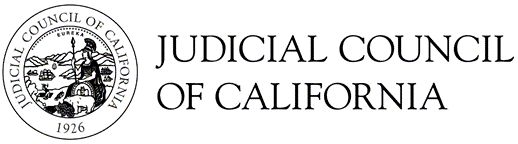 Data Analytics Advisory CommitteeNotice and Agenda of Open Meeting with Closed Session Open to the Public Unless Indicated as Closed (Cal. Rules of Court, rule 10.75(c), (d), and (e)(1))THIS MEETING IS BEING CONDUCTED BY ELECTRONIC MEANSOPEN PORTION OF THIS MEETING IS BEING RECORDED Meeting materials for open portions of the meeting will be posted on the advisory body web page on the California Courts website at least three business days before the meeting.Members of the public seeking to make an audio recording of the open meeting portion of the meeting must submit a written request at least two business days before the meeting. Requests can be e-mailed to insert e-mail address.Agenda items are numbered for identification purposes only and will not necessarily be considered in the indicated order.Open meeting (Cal. Rules of Court, Rule 10.75(c)(1))Call to Order and Roll CallApproval of MinutesApprove minutes of the November 7, 2022, Data Analytics Advisory Committee meeting.Public Comment (Cal. Rules of Court, Rule 10.75(k)(1))This meeting will be conducted by electronic means with a listen only conference line available for the public. As such, the public may submit comments for this meeting only in writing. In accordance with California Rules of Court, rule 10.75(k)(1), written comments pertaining to any agenda item of a regularly noticed open meeting can be submitted up to one complete business day before the meeting. For this specific meeting, comments should be e-mailed to research@jud.ca.gov or mailed or delivered to Judicial Council of California, 455 Golden Gate Avenue, San Francisco, California 94102, attention: Ms. Kristin Greenaway. Only written comments received by December 8, 3:30 p.m. will be provided to advisory body members prior to the start of the meeting.Discussion and Possible Action Items (Item 1)Item 1Annual Agenda (Action Required)Review and approve Annual Agenda.Presenters:	Hon. Joyce D. Hinrichs, ChairMs. Kristin Greenaway, Supervising Analyst, Judicial Council, Business Management Services, Office of Court ResearchMs. Leah Rose-Goodwin, Manager, Judicial Council, Business Management Services, Office of Court ResearchInformation Only Items (No Action Required)Info 1Judicial Workload Study and Assessed Judicial NeedReview and discuss the Judicial Workload Study and Assessed Judicial Need (AJN).Presenters:	Hon. Joyce D. Hinrichs, ChairMs. Kristin Greenaway, Supervising Analyst, Judicial Council, Business Management Services, Office of Court ResearchInfo 2Data Summit UpdatePresenters:	Ms. Leah Rose-Goodwin, Manager, Judicial Council, Business Management Services, Office of Court ResearchAdjournmentAdjourn to Closed SessionClosed Session (Cal. Rules of Court, Rule 10.75(D))Item 1	Closed to the Public (Cal. Rules of Court, rule 10.75 d(3))Planning discussion for Judicial Workload Study and Assessed Judicial NeedAdjourn Closed SessionDate:December 9, 2022Time:3:30 p.m. – 4:30 p.m.Public Call-In Number:https://jcc.granicus.com/player/event/2127?&redirect=true